 Return to: Programs of Study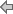 PurposeThe Associate in Science (AS) in Civil Engineering Technology program prepares students for further education and careers in the and fields. The content includes but is not limited to surveying, highway design, soils and foundations, photogrammetry, asphalt design, drainage and geology, concrete design, orientation to utilities, structural design, estimating, drafting, legal and ethical considerations, employability skills, leadership and human relations skills, health and safety, and supportive general education. Computer use is essential. Technical report writing, record keeping and mathematical computations are important aspects of occupation.Program StructureThis program is a planned sequence of instruction consisting of credit hours in the following areas: 18 credit hours of General Education Requirementscredit hours of  Requirements,  credit hours of Advanced and  Elective.Course PrerequisitesMany courses require prerequisites. Check the description of each course in the list below for prerequisites, minimum grade requirements, and other restrictions. Students must complete all prerequisites for a course prior to registering for it.GraduationStudents must fulfill all requirements of their program to be eligible for graduation. Students must indicate their intention to attend commencement ceremony by completing the Commencement Form by the published deadline.General Education Requirements: 18 Credit HoursENC 1101 - Composition I 3 creditsENC 1102 - Composition II 3 credits3 creditsGeneral Education Mathematics (MAC 1105 3 creditsGeneral Education Humanities 3 credits Requirements:  Credit HoursFoundation Courses:  Credit HoursBCN 1040 - Introduction to Sustainability in Construction 3 creditsBCN 1272 - Blueprint Reading 3 creditsBCN 2710 - Construction Procedures 4 creditsEGS 1001 - Introduction to Engineering 3 creditsETD 1320 - Computer Aided Drafting 3 creditsAdvanced Courses:   Credit HoursETD 1103 - Engineering Graphics I 4 creditsGIS 1040 - Geographic Information Systems (GIS) 3 creditsGIS 1045 - Geographic Information Systems (GIS) Customization 3 creditsMAC 1114 - Trigonometry creditsSUR 1100 - Surveying 4 creditsSUR 2140 - Advanced Surveying 4 creditsETD 2930 - Special Topics/Capstone-Engineering Technologies 1 creditElective:  Credit HoursARC 1211 - Introduction to Architecture 3 creditsSLS 1301 - Career and Educational Exploration 1 creditSLS 1350 - Employability Preparation 2 creditsSLS 1515 - Cornerstone Experience 3 creditsMAC 2233 - Calculus for Business and Social Sciences I 4 creditsSTA 2023 - Statistical Methods I 3 credits (if not taken above)Note: For students who are transferring to a state university, it is recommended that the following elective be selected: MAC 2233 or STA 2023.Total Degree Requirements: Credit HoursInformation is available online at: www.fsw.edu/academics/ or on the School of Business and Technology Home Page at: www.fsw.edu/sobt